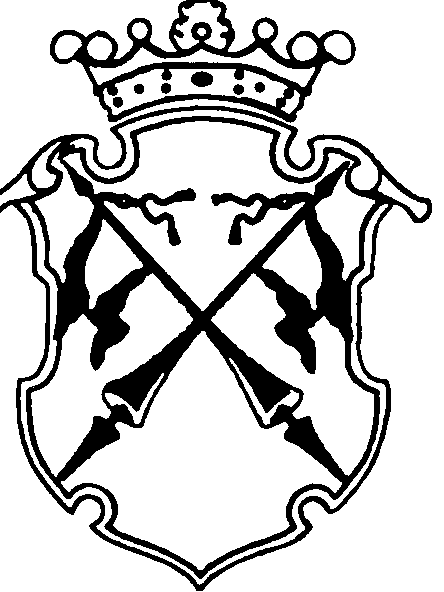 РЕСПУБЛИКА   КАРЕЛИЯКОНТРОЛЬНО-СЧЕТНЫЙ КОМИТЕТ СОРТАВАЛЬСКОГО МУНИЦИПАЛЬНОГО РАЙОНАЗАКЛЮЧЕНИЕКонтрольно-счетного комитета Сортавальского муниципального      района на Годовой отчет об исполнении бюджета Кааламского сельского поселения за 2013 год.Общие положения   Заключение на Годовой отчет об исполнении бюджета Кааламского сельского поселения за 2013 год подготовлено Контрольно-счетным комитетом Сортавальского муниципального района в соответствии с требованиями ст.157, 264.4 Бюджетного кодекса РФ, Положением о бюджетном процессе в Кааламском сельском поселении, утвержденным Решением Совета Кааламского сельского поселения от 09 декабря 2013г. №14 «Об утверждении Положения о бюджетном процессе в Кааламском сельском поселении», Положением о контрольно-счетном комитете Сортавальского муниципального района, утвержденное Решением Совета Сортавальского муниципального района от 26 января 2012г. №232 «Об образовании контрольно-счетного комитета Сортавальского муниципального района и утверждении Положения о контрольно-счетном комитете Сортавальского муниципального района» с изменениями, утвержденными Решением Совета Сортавальского муниципального района от 13 марта 2014г. №38 «О внесении изменений в Положение о контрольно-счетном комитете Сортавальского муниципального района, утвержденное Решением Совета Сортавальского муниципального района от 26 января 2012 года №232».     При подготовке заключения на Годовой отчет об исполнении бюджета Кааламского сельского поселения использованы материалы внешней проверки годовой бюджетной отчетности главного распорядителя бюджетных средств, главного администратора доходов бюджета, главного администратора источников финансирования дефицита бюджета за 2013 год, дополнительная информация запрошенная в ходе проведения проверки.   В ходе внешней проверки Годового отчета об исполнении бюджета Кааламского сельского поселения был осуществлен комплекс контрольных мероприятий по проверке полноты и достоверности представленной к проверке бюджетной отчетности, ее соответствия нормативных правовых актов, проведен анализ на предмет её соответствия по составу, структуре и заполнению (содержанию) требованиям Бюджетного кодекса Российской Федерации, Положения о бюджетном процессе в Кааламском сельском поселении, Приказа Минфина РФ от 28 декабря 2010г. №191н «Об утверждении Инструкции о порядке составления и представления годовой, квартальной и месячной отчетности об исполнении бюджетов бюджетной системы Российской Федерации» (далее-Инструкция №191н), Приказа Минфина РФ от 28.12.2010г. №190н «Об утверждении Указа о порядке применения бюджетной классификации РФ» (с изменениями и дополнениями) (далее- Указания о применении бюджетной классификации РФ)  Соблюдение бюджетного законодательства при организации        бюджетного процесса В 2013г. в Кааламском сельском поселении бюджетный процесс основывался на нормах Бюджетного кодекса РФ, Положении о бюджетном процессе в Кааламском сельском поселении, Уставе Кааламского сельского поселения, и других нормативных правовых актах.  Решением Совета Кааламского сельского поселения от 24.12.2012г. №103 «О бюджете Кааламского сельского поселения на 2013 год » утвержден бюджет Кааламского сельского поселения на 2013 год . Бюджет утвержден до начала очередного финансового года, т.е. в соответствии с требованиями бюджетного законодательства. Основные характеристики утвержденного бюджета соответствуют требованиям ст.184.1 Бюджетного кодекса РФ.Внешняя проверка годового Отчета об исполнении бюджета           Кааламского сельского поселения. Внешняя проверка годового отчета об исполнении бюджета Кааламского сельского поселения проведена Контрольно-счетным комитетом Сортавальского муниципального района с соблюдением требований Бюджетного кодекса РФ.   Для проведения внешней проверки Администрацией Кааламского сельского поселения своевременно (до 1 апреля – фактически 28.03.2014г.) отчет направлен в Контрольно-счетный комитет Сортавальского муниципального района.  Отчет об исполнении бюджета Кааламского сельского поселения за 2013 год представлен в составе:- Отчета об исполнении  бюджета (форма 0503117);- Баланс исполнения  бюджета (форма 0503120);- Отчет о финансовых результатах деятельности (форма 0503121);- Отчет о движении денежных средств ( форма 0503123);- Пояснительная записка (форма 0503160) ) с таблицами и приложениями :Сведения об основных направлениях деятельности (табл.1);Сведения о мерах по повышению эффективности расходования бюджетных средств (табл.2);Сведения об исполнении текстовых статей закона (решения) о бюджете (табл.3);Сведения об особенностях ведения бухгалтерского учета (табл.4);Сведения о результатах мероприятий внутреннего контроля (табл.5);Сведения о проведении инвентаризаций (табл.6);  С целью осуществления контрольных мероприятий в ходе внешней проверки годового отчета об исполнении бюджета Кааламского сельского поселения Контрольно-счетным комитетом дополнительно были запрошены :1) Годовая отчетность главных распорядителей бюджетных средств в составе: -  баланс главного распорядителя,  распорядителя, получателя бюджетных средств, главного администратора, администратора источников финансирования дефицита бюджета, главного администратора, администратора доходов бюджета;- отчет об исполнении бюджета главного распорядителя, распорядителя, получателя бюджетных средств, главного администратора, администратора источников финансирования дефицита бюджета, главного администратора, администратора доходов бюджета;-отчет о финансовых результатах деятельности;-пояснительная записка (в составе определенном Инструкцией №191н);2)  Перечень главных распорядителей;3) Положение о бюджетном процессе в Кааламском сельском поселении;4) Решение Кааламского сельского поселения об утверждении бюджета на очередной год со всеми приложениями (первоначальное, с изменениями и дополнениями);5) Сводная бюджетная роспись на 2013 год с учетом изменений;6) Сведения о кредиторской и дебиторской задолженности местного бюджета на начало и конец отчетного периода (с расшифровкой и указанием наиболее крупных кредиторов и дебиторов, выделить просроченную задолженность)7) Сведения о сумме остатков денежных средств на счете бюджета Кааламского сельского поселения;8) информация о муниципальном долге;9) В случае если в Решении о бюджете заложено создание Резервных фондов, то Положение о порядке создания и расходования средств резервного фонда:10) Отчет об использовании средств резервного фонда в отчетном году;11) Сведения из долговой книги за отчетный период;12) Положение о порядке формирования и реализации муниципальных целевых программ (при наличии муниципальных целевых программ);13) Отчет о реализации на территории муниципального образования федеральных, республиканских, муниципальных целевых программ, их финансирование ( с указанием плановых и фактических объемов финансирования) в разрезе мероприятий и источников финансирования.  По запросу в Контрольно-счетный комитет от Администрации Кааламского сельского поселения поступили :- баланс главного распорядителя,  распорядителя, получателя бюджетных средств, главного администратора, администратора источников финансирования дефицита бюджета, главного администратора, администратора доходов бюджета (ф.0503130); - отчет об исполнении бюджета главного распорядителя, распорядителя, получателя бюджетных средств, главного администратора, администратора источников финансирования дефицита бюджета, главного администратора, администратора доходов бюджета(ф.0503127);- Положение о бюджетном процессе в Кааламском сельском поселении, утвержденное Советом Кааламского сельского поселения от 09 декабря 2013года №14 «Об утверждении Положения о бюджетном процессе в Кааламском сельском поселении»;- Решение Кааламского сельского поселения от 24.12.2012г. №103 « О бюджете Кааламского сельского поселения на 2013 год» (с изменениями и дополнениями);- Сводная бюджетная роспись за 2013год;- Сведения о дебиторской и кредиторской задолженности;- Сведения о сумме остатков денежных средств на счете;- Решение Совета Кааламского сельского поселения от 13 мая 2013 года «О предоставлении муниципальных гарантий МУП «Кааламский водоканал»;- Копия муниципальной долговой книги Кааламского сельского поселения по состоянию на 01.01.2014года; - Отчет о принятых бюджетных обязательствах (ф.0503128);-Сведения по кредиторской и дебиторской задолженности (ф. 0503169);- Сведения о государственном (муниципальном) долге, предоставленных бюджетных кредитах (ф. 0503172).  Бюджетная отчетность составлена органом, организующим исполнение бюджета Кааламского сельского поселения – Администраций Кааламского сельского поселения на основании  бюджетной отчетности главного распорядителей бюджетных средств, главного администратора доходов бюджета, что соответствует пункту 4 ст.264.2 Бюджетного кодекса РФ.  По структуре и содержанию бюджетная отчетность Кааламского сельского поселения соответствует требованиям Инструкции №191н и Указаниям о применении бюджетной классификации РФ.Общая характеристика исполнения бюджета за 2013 годПервоначально бюджет Кааламского сельского поселения на 2013год (решение Совета Кааламского сельского поселения от 24.12.2012г. №103) был утвержден по доходным источникам в сумме 8 283,0 тыс. руб., расходным обязательствам – 8 383,0 тыс. руб. В течение 2013 года в утвержденный бюджет изменения вносились 4 раза (Решение Совета Кааламского сельского поселения от 15.03.2013г. №112; Решение совета Кааламского сельского поселения от 10.06.2013г. №125; Решение совета Кааламского сельского поселения от 19.08.2013г. №130; Решение совета Кааламского сельского поселения от 25.11.2013г. №11 ). Внесение изменений в утвержденный бюджет в основном связано:- необходимостью отражения в доходной и расходной части бюджета Кааламского сельского поселения полученных безвозмездных поступлений;- поступлением в отчетном периоде налоговых и неналоговых доходов в объемах, отличных от показателей, которые были ранее запланированы;- перемещением бюджетных ассигнований по субъектам бюджетного планирования в связи с уточнением расходных обязательств бюджета сельского поселения в ходе его исполнения. В результате внесенных изменений и дополнений в бюджет Кааламского сельского поселения его доходная часть увеличилась на 7 673,0 тыс. руб. и составила 15 956,0 тыс. руб., расходная часть на 7 746,0 тыс. руб. и составила 16 129,0 тыс. руб., дефицит бюджета Кааламского сельского поселения увеличился на 73,0 тыс. руб. и составил 173,0 тыс. руб. В соответствии с ст.232 Бюджетного кодекса РФ в Годовом отчете об исполнении бюджета отражены утвержденные бюджетные назначения по доходам в сумме 15 987,0 тыс. руб., по расходам – 16 160,0 тыс. руб.,  дефицит бюджета – 173,0 тыс. руб.Согласно отчетных данных бюджет по доходам исполнен в размере 14 327,5 тыс. руб. или на 89,62% к утвержденным бюджетным назначениям, по расходам исполнение составило 12 661,2 тыс. руб. или 78,35 %. Не исполнено назначений на сумму 3 498,8 тыс. руб.По данным Отчета об исполнении бюджета за 2013 год бюджет исполнен с профицитом  1 666,3 тыс. руб.Анализ исполнения показателей доходной части бюджета Кааламского сельского поселения.      За 2013год в бюджет Кааламского сельского поселения поступило 14 327,5 тыс. руб., что составляет 89,62 % от утвержденных бюджетных назначений.  Налоговые и неналоговые доходы составили в доходной части бюджета Кааламского сельского поселения 73,92 %. План по налоговым доходам выполнен на 106,42 %, в бюджет поступило 6 098,8 тыс. руб.. План по неналоговым доходам выполнен на 103,76%, в бюджет поступило 4 492,7 тыс. руб.  В 2013 году размер безвозмездных поступлений от других бюджетов бюджетной системы РФ составил в денежном выражении 3 736,0 тыс. руб., что составляет 63,04 % от плановых назначений. Доля безвозмездных поступлений в доходной части бюджета Кааламского сельского поселения составила 26,08%.Налоговые доходы  Налоговые платежи за 2013год поступили в сумме 6 098,8 тыс. руб., что на 367,8 тыс. руб. больше утвержденных плановых назначений или 106,42% утвержденного плана.  Налоговые доходы выполнены не по всем видам поступлений:- налог на имущество физических лиц, взимаемый по ставкам, применяемым к объектам налогообложения, расположенных в границах поселений выполнен на 53,83 % от плановых назначений.    В отчетном году 99 % налоговых поступлений в  бюджет Кааламского сельского поселения были сформированы за счет :- налога на доходы физических лиц – 4 754,7 тыс. руб. (77,96% от общей суммы поступивших налоговых платежей );- земельный налог – 1 152,8 тыс. руб. ( 18,99 % от общей суммы поступивших налоговых платежей);- налог на имущество физических лиц – 125,4 тыс. руб. ( 2,06% от общей суммы поступивших налоговых платежей).   В 2013г. Основным источником доходов бюджета Кааламского сельского поселения в общей сумме налоговых доходов являлся налог на доходы физических лиц.Неналоговые доходыРешением Совета Кааламского сельского поселения от 24.12.2012г. №103 (с последующими изменениями и дополнениями) неналоговые доходы бюджета Кааламского сельского поселения  на 2013 год утверждены в сумме 4 330,0 тыс. руб.  По данным годового отчета неналоговые доходы исполнены в сумме 4 492,7 тыс. руб., или 103,76% от утвержденных назначений.  Доля неналоговых доходов в доходной части бюджета Кааламского сельского поселения составила 27,08%.  В структуре неналоговых доходов наибольший удельный вес занимают:- доходы от продажи земельных участков, государственная собственность на которые не разграничена и которые расположены в границах поселений – 3 010,0 тыс. руб., что составляет 69,52% от общего объема утвержденных неналоговых доходов;-  доходы, получаемые в виде арендной платы за земельные участки, государственная собственность на которые не разграничена и которые расположены в границах поселений, а также средства от продажи права на заключение договоров аренды указанных земельных участков  – 900,0 тыс. руб. ( 20,79%)- прочие поступления от использования имущества, находящегося в собственности  поселений– 420,0 тыс. руб. (9,7%).  Фактическое поступление в бюджет Кааламского сельского поселения за 2013г. составило 4492,7 тыс. руб.  Наибольший удельный вес в поступивших неналоговых доходах занимают:- доходы от продажи земельных участков, государственная собственность на которые не разграничена и которые расположены в границах поселений – 3 018,2 тыс. руб., что составляет       67,18 % от общей суммы поступивших неналоговых доходов, выполнение плана составило 100,27% ;- доходы, получаемые в виде арендной платы за земельные участки, государственная собственность на которые не разграничена и которые расположены в границах поселений, а также средства от продажи права на заключение договоров аренды указанных земельных участков  – 963,3 тыс. руб. ( 21,44%) , выполнение плана по данному виду доходов составило 107,03% от утвержденных назначений;- прочие поступления от использования имущества, находящегося в собственности поселений – 506,7 тыс. руб. ( 11,28%), выполнение плана по данному виду  доходов составило 120,64% от утвержденных назначений.5.3. Безвозмездные поступления В 2013году в доходную часть бюджета Кааламского сельского поселения из бюджетов других уровней поступило 3 736,0 тыс. руб. безвозмездных поступлений или 63,04 % от утвержденного плана, что составляет 26,08% от общей суммы доходов, в том числе:Дотация бюджетам поселений на выравнивание бюджетной обеспеченности – 2 712,0 тыс. руб. (100% от утвержденных плановых назначений);Субвенции из федерального бюджета и бюджета Республики Карелия – 177,6 тыс. руб. ( 100 % от утвержденных плановых назначений);Прочие субсидии бюджету поселения – 846,4 тыс. руб. ( 100% от утвержденных плановых назначений).   В доходной части бюджета поселения были запланированы субсидии на строительство, модернизацию, ремонт и содержание автомобильных дорог общего пользования, в том числе дорог поселения в сумме 2 190,0 тыс. руб. Данная субсидия в доход бюджета в 2013 году не поступила.   Анализ исполнения показателей расходной части бюджета Сортавальского муниципального района  Финансовые ресурсы бюджета Кааламского сельского поселения в 2013г. распределились следующим образом :   По разделу 0100 «Общегосударственные вопросы» бюджетные назначения исполнены в сумме 5 085,3 тыс. руб. или  на 99,6% от утвержденного плана. Доля расходов по этому разделу составляет 40,16 % от общей суммы расходов за 2013 год.   Основную долю расходов в разделе « Общегосударственные вопросы» составляют расходы:- по подразделу 0104 «Функционирование Правительства РФ, высших исполнительных органов  государственной власти субъектов РФ, местных администраций», который составляет 73,83% от общего объема расходов по разделу. Исполнение по данному подразделу составило 3 754,5 тыс. руб. или 99,46% утвержденного плана.  По подразделу 0107 «Обеспечение проведения выборов и референдумов», бюджетные назначения составляют 13,07 % от общего объема расходов по разделу. Исполнение по данному подразделу составило 667,5 тыс. руб. или 100% утвержденного плана.      По подразделу 0102 « Функционирование высшего должностного лица субъекта РФ и муниципального образования» бюджетные ассигнования на 2013год окончательно утверждены в размере 601,1 тыс. руб.. Исполнение составило 601,1 тыс. руб. или 100% утвержденных бюджетных назначений.  По подразделу  0113 « Другие общегосударственные вопросы» бюджетные ассигнования на 2013год утверждены в сумме 62,2 тыс. руб.. Исполнение составило 62,2 тыс. руб. или 100%.    Расходы по разделу 0200 «Национальная оборона» исполнены в полном объеме, т.е. 100% от плановых назначений и составили 172,6 тыс. руб.  Расходы по разделу 0300 « Национальная безопасность и правоохранительная деятельность» исполнены в полном объеме, т.е. 100% от плановых назначений и составили 81,3 тыс. руб. Расходы по данному разделу осуществлялись по подразделу 0309 «Защита населения и территории от последствий чрезвычайных ситуаций природного и техногенного характера, гражданская оборона» -10,0 тыс. руб. по подразделу 0310 «Обеспечение пожарной безопасности» - 71,3 тыс. руб. .   Расходы по разделу 0400 « Национальная экономика» исполнены в 2013г. в размере    579,1  тыс. руб.  или 20,08% от утвержденных назначений.  Расходы по разделу составляют 4,57 % от общих расходов бюджета Кааламского сельского поселения.   В данном разделе расходы осуществлялись: - по подразделу 0409 «Дорожное хозяйство(дорожные фонды)» ,исполнение по подразделу составило 241,2 тыс. руб. или 9,47% от утвержденных плановых назначений; - по подразделу 0412 «Другие вопросы в области национальной экономики» исполнение составило 337,9 тыс. руб. или 100 % от плановых назначений.   Объем расходов по разделу 0500 «Жилищно-коммунальное хозяйство» составил 3454,7  тыс. руб., что составляет 74,65 % к утвержденному плану 2013 года. Доля расходов по данному разделу в общей сумме расходов бюджета Кааламского сельского поселения составили 27,28%.  Основную долю расходов в разделе «Жилищно-коммунальное хозяйство» составляют расходы по подразделу 0503 «Благоустройство»58,32%. Исполнение утвержденного плана по этому подразделу составило 2 014,8 тыс. руб. или 91,59 %от плановых назначений.   Исполнение по подразделу 0502 «Коммунальное хозяйство»  составило 1 243,0 тыс. руб. или 100 % от утвержденных плановых назначений.  Исполнение по подразделу 0501 «Жилищное хозяйство» составило 196,9 тыс. руб. или 16,61% от плановых назначений.   Расходы по разделу 0800 «Культура, кинематография» составили в 2013году 3 122,5 тыс. руб. или 100% утвержденного плана. Расходы по данному разделу составили 24,66 % от общего объема расходов бюджета.   Все расходы в разделе «Культура, кинематография» осуществлялись по подразделу 0801 «Культура».     Расходы по разделу 1100 «Физическая культура и спорт» составили в 2013 году 165,7 тыс. руб. или 100%от плановых назначений. Доля расходов по данному разделу в общем объеме расходов бюджета составила 1,31%. Весь объем расходов в данном разделе приходится на подраздел  1102 « Массовый спорт».  Дефицит бюджета Кааламского сельского поселения и источники его финансирования.    В 2013г. бюджет Кааламского сельского поселения был исполнен с профицитом. Фактически полученные доходы бюджета составили  14 327,5 тыс. руб. и превышают произведенные расходы в сумме 12661,2 тыс. руб. на сумму 1 666,3 тыс. руб. В 2013году за счет профицита бюджета было произведено погашение долгового обязательства по муниципальной гарантии перед ОАО «Карельская энергосбытовая компания» за МУП «Кааламский водоканал» в сумме 580,0 тыс. руб. Муниципальный долг  В пункт 1 ст.1 Решения Совета Кааламского сельского поселения от 25.11.2013г. №1 « О внесении изменений и дополнений в решение Совета Кааламского сельского поселения от 24 декабря 2012г. «О бюджете Кааламского сельского поселения» внесены изменения и установлен верхний предел муниципального долга Кааламского сельского поселения на 01 января 2014 года, в валюте РФ в сумме 1 520,0 тыс. руб., в том числе по муниципальным гарантиям в сумме 1520,0 тыс. руб.    Частью 3 статьи 107 Бюджетного кодекса РФ установлено, что предельный объем муниципального долга не должен превышать утвержденный общий годовой объем доходов местного бюджета без учета утвержденного объема безвозмездных поступлений и (или) поступлений налоговых доходов по дополнительным нормативам отчислений.    Согласно «Отчета об исполнении бюджета Кааламского сельского поселения за 2013 год» и данных Муниципальной долговой книги Кааламского сельского поселения по состоянию на 01 января 2014г. объем муниципального долга на 01.01.2014г. составил 1 519,6 тыс. руб. в том числе 1 519,60,0 тыс. руб. - муниципальные гарантии, или 99,97 % от утвержденного верхнего предела муниципального внутреннего долга Кааламского сельского поселения и 15,1 % от утвержденного общего годового объема доходов бюджета Кааламского сельского поселения без учета утвержденного объема безвозмездных поступлений и (или) поступлений налоговых доходов по дополнительным нормативам отчислений (10 061,0 тыс. руб.). Таким образом, объем муниципального внутреннего долга Кааламского сельского поселения по состоянию на 01.01.2014 года по долговым обязательствам не превысил предельный объем муниципального долга, установленный статьей 107 Бюджетного кодекса РФ, а так же верхний предел муниципального внутреннего долга, установленный статьей 1 Решения о бюджете Кааламского сельского поселения на 2013 год.  Исходя из данных муниципальной долговой книги Кааламского сельского поселения по состоянию на 01.01.2014г. была выдана муниципальная гарантия ОАО «Карельской энергосбытовой компании» за МУП «Кааламский водоканал» в сумме 2 099,6 тыс. руб.. В течении отчетного года из средств бюджета поселения было произведено погашение долгового обязательства в сумме 580,0 тыс. руб.. Остаток на конец отчетного периода долговых обязательств по муниципальной гарантии составил 1 519,6 тыс.руб.          Расходов бюджета Кааламского сельского поселения   на обслуживание муниципального долга в отчетном году не было.    Следует обратить внимание, что долговыми обязательствами поселения, помимо муниципального долга, является и кредиторская задолженность Главного распорядителя. На основании представленной к проверке бюджетной отчетности кредиторская задолженность Главного распорядителя по состоянию на 01.01.2014г. составила 16,9 тыс. руб.. Данная задолженность является текущей, просроченной задолженности нет.    Внешняя проверка бюджетной отчетности главного распорядителя бюджетных средств, главного администратора доходов бюджета, главного администратора источников финансирования дефицита бюджета. В соответствии с ведомственной структурой расходов бюджета Кааламского сельского поселения в 2013 году Главным распорядителем бюджетных средств были исполнены бюджетные назначения по расходам в следующем объеме:   Для проведения внешней проверки годового отчета об исполнении бюджета в Контрольно-счетный комитет представлена годовая бюджетная отчетность главного администратора бюджетных средств. При проверки годовой бюджетной отчетности установлено:Администрация Кааламского сельского поселения.Годовая бюджетная отчетность Администрации Кааламского сельского поселения за 2013 год представлена в Контрольно-счетный комитет в установленный срок, подписанная руководителем, но не все формы подписаны  главным бухгалтером.  Для проведения внешней проверки были представлены следующие формы отчетности по состоянию на 1 января 2013 года:Баланс главного распорядителя, распорядителя, получателя бюджетных средств, главного администратора, администратора источников финансирования дефицита бюджета, главного администратора, администратора доходов бюджета (ф.0503130);Справка по заключению счетов бюджетного учета отчетного финансового года (ф.0503110);Отчет о финансовых результатах деятельности (ф.0503121);Отчет об исполнении бюджета главного распорядителя (распорядителя), получателя средств бюджета (ф.0503127);Отчет о принятых бюджетных обязательствах (ф.0503128);Пояснительная записка (ф.0503160) с таблицами и приложениями:Сведения об основных направлениях деятельности (табл.1);Сведения о мерах по повышению эффективности расходования бюджетных средств (табл.2);Сведения об исполнении текстовых статей закона (решения) о бюджете(табл.3);Сведения об особенностях ведения бухгалтерского учета (табл.4);Сведения о результатах мероприятий внутреннего контроля (табл.5);Сведения о проведении инвентаризаций (табл.6);Сведения по дебиторской и кредиторской задолженности (ф. 0503169);Сведения о государственном (муниципальном) долге, предоставленных бюджетных кредитах (ф. 0503172). Согласно бюджетной отчетности главного распорядителя средств бюджета Кааламского сельского поселения – Администрации Кааламского сельского поселения по состоянию на 1 января 2014г:утвержденные бюджетные назначения по расходам отражены в размере 16 160,0 тыс. руб.;лимиты бюджетных обязательств не отражены (нарушение п.56 Инструкции №191н); исполнено через органы, организующие исполнение бюджета – 12 661,2 тыс. руб., что составляет 78,35 % утвержденных бюджетных назначений;исполнения через банковские счета и некассовые операции не было;неисполненные назначения по ассигнованиям- 3 498,8 тыс. руб.неисполненные назначения по лимитам бюджетных обязательств не отражены(нарушение п.57 Инструкции №191н).  Утвержденные бюджетные назначения, отраженные в отчете об исполнении бюджета главного распорядителя  соответствуют  сведениям сводной бюджетной росписи  бюджета Кааламского сельского поселения на 2013 год, а также соответствуют  показателям Отчета об исполнении бюджета Кааламского сельского поселения. Дебиторская задолженность по бюджетной деятельности по состоянию на 1 января 2014 года отражена в размере -730,0 тыс. руб. , является текущей, просроченной задолженности нет.   Кредиторская задолженность по бюджетной деятельности на 1 января 2014года составила 16,9 тыс. руб. с начала года уменьшилась на 30,1 тыс. руб.(на 01.01.2013года –   47,0 тыс. руб.), задолженность является текущей, просроченной задолженности нет.  Объемы дебиторской и кредиторской задолженности, отраженные в Балансе, тождественны аналогичным показателям , указанным в Сведениях по дебиторской и кредиторской задолженности (ф.0503169).  Исходя из Отчета о принятых бюджетных обязательствах (ф.0503128) обязательства принятые главным распорядителем (16160,0 тыс. руб.) не превышают объем доведенных ему лимитов бюджетных обязательств (16 160,0 тыс. руб.). В нарушении п. 70 Инструкции №191н в графе 10 не отражены суммы исполненных денежных обязательств.  Отчет о финансовых результатах (ф.0503121) сформирован главным распорядителем с соблюдением требований пунктов 94-97 Инструкции №191н.  Таблицы и приложения Пояснительной записки оформлены в соответствии с требованиями, установленными пунктами 153-174 Инструкции №191н.  Показатели форм бюджетной отчетности главного распорядителя соответствуют контрольным соотношениям, установленных письмом Федерального казначейства для главного распорядителя, распорядителя и получателя средств бюджета от 30.12.2011г. №42-7.4-05/2.1-878.Заключение.  В результате проверки годовой бюджетной отчетности главного распорядителя – Администрации Кааламского сельского поселения выявлены следующие нарушения:В нарушение п.4 Инструкции №191н годовая бухгалтерская отчетность Администрации Кааламского сельского поселения по состоянию на 1 января 2014 года не была представлена в Контрольно-счетный комитет Сортавальского муниципального района с оглавлением и в сброшюрованном и пронумерованном виде. В нарушении п.56 в графе 5 Отчет об исполнении бюджета главного распорядителя, распорядителя, получателя бюджетных средств, главного администратора, администратора источников финансирования дефицита бюджета, главного администратора, администратора доходов бюджета (ф.0503127) не отражены суммы утвержденных (доведенных) лимитов бюджетных обязательств в объеме годовых назначений, с учетом последующих изменений. В нарушение п.57 Инструкции 191н не отражены неисполненные назначения по лимитам бюджетных обязательств. В нарушение п. 70 Инструкции №191н в графе 10 Отчета о принятых бюджетных обязательствах (ф. 0503128) не отражены суммы исполненных денежных обязательств, поэтому в графе 11 «не исполнено принятых бюджетных обязательств» и в графе 12 «не исполнено принятых денежных обязательств» отражены показатели принятых бюджетных обязательств и соответственно принятых денежных обязательств.    В нарушение п.11, п. 162 Инструкции №191н Администрацией Кааламского сельского поселения не представлена в Контрольно-счетный комитет Сведения об изменении бюджетной росписи главного распорядителя бюджетных средств, главного администратора источников финансирования дефицита бюджета (ф.0503163), однако в соответствии со Сводной бюджетной росписью на 2013 год с учетом изменений за период 2013 г. в бюджетную роспись главного распорядителя бюджетных средств вносились изменения. В нарушение п. 11.1 и п.152 Инструкции 191н Администрацией Кааламского сельского поселения не представлены и не отражены в текстовой части Пояснительной записки (ф.0503160), в виду отсутствия числовых значений, следующие формы, которые должны включаться в состав бюджетной отчетности: Сведения о результатах деятельности (ф.0503162), Сведения об изменении бюджетной росписи главного распорядителя бюджетных средств, главного администратора источников финансирования дефицита бюджета (ф.0503163),Сведения об исполнении мероприятий в рамках целевых программ (ф.0503166), Сведения о целевых иностранных кредитах (ф.0503167), Сведения о финансовых вложениях получателя бюджетных средств, администратора источников финансирования дефицита бюджета (ф.0503171), Сведения о недостачах и хищениях денежных средств и материальных ценностей (ф. 0503176), Сведения об остатках денежных средств на счетах получателей бюджетных средств (ф.0503178). В остальных формах представленной бюджетной отчетности нарушений норм действующего законодательства РФ, в части подготовки годового бухгалтерского отчета, не выявлено. Показатели годовой отчетности главного распорядителя достоверны. Бюджетная отчетность за 2013 год представлена в полном объеме, в установленный срок.     Выводы по результатам проверки отчета об исполнении бюджета за 2013 год.Отчет об исполнении бюджета Каламского сельского поселения соответствует нормам бюджетного законодательства  и отражает соблюдение при исполнении бюджета требований Бюджетного кодекса основных принципов бюджетной системы РФ (сбалансированности бюджета, отражения доходов и расходов и источников финансирования дефицита, результативности и эффективности, прозрачности (открытости), достоверности, адресности и целевого характера бюджетных средств, подведомственности расходов, единства кассы.Бюджет исполнен по доходам в сумме 14 327,5 тыс. руб. или 89,62% к утвержденным назначениям, по расходам исполнение составило 12  661,2 тыс. руб. или 78,35% .Следует отметить, что доходная и расходная часть бюджета исполнена по итогам 2013 года в большем объеме, чем первоначально было запланировано Решением о бюджете. Бюджет исполнен с профицитом 1 666,2 тыс. руб. Муниципальный долг на 01.01.2014 года составил 1 519,6 тыс. руб. или 99,97% от утвержденного верхнего предела муниципального внутреннего долга Кааламского сельского поселения и не превысил предельный объем, установленный статьей 107 Бюджетного кодекса РФ.Расходы на обслуживание муниципального долга в отчетном 2013 году из бюджета поселения не производились.  Кредиторская задолженность Главного администратора бюджетных средств на 01.01.2014г. составила 16,9 тыс. руб.. По сравнению с началом года текущая кредиторская задолженность уменьшилась на 30,1 тыс. руб., задолженность являлась текущей, просроченной задолженности нет.Недостатки, выявленные в процессе внешней проверки бюджетной отчетности главного распорядителя бюджетных средств отражены в заключении по главному распорядителю.Председатель контрольно-счетногокомитета Сортавальского муниципального  района                                                 Астафьева Н.А.Приложение 1Отчеты и документы об исполнении бюджета Сортавальского               муниципального района, которые проверялисьРешение Кааламского сельского поселения от 24 декабря 2012 года №103 «О бюджете Кааламского сельского поселения на 2013 год» с изменениями и дополнениями.Отчет об исполнении бюджета Кааламского сельского поселения  за 2013 год с пояснительной запиской и приложениями.Муниципальная долговая книга Кааламского сельского поселения по состоянию на 01.01.2014 года.Бюджетная отчетность Главного распорядителя, администратора бюджетных средств за 2013 год.Приложение 2Нормативные правовые акты, которыми руководствовались при проведении внешней проверки и подготовки заключения :Бюджетный кодекс Российской Федерации (с изменениями и дополнениями).Гражданский кодекс Российской Федерации (с изменениями и дополнениями)Федеральный закон от 06.12.2011г. №402-ФЗ «О бухгалтерском учете» (с изменениями и дополнениями).Федеральный закон от 07.02.2011г. №6-ФЗ «Об общих принципах организации и деятельности контрольно-счетных органов субъектов Российской Федерации и муниципальных образований».Приказ Министерства финансов Российской Федерации от 01.12.2010г. №157н «Об утверждении единого плана счетов бухгалтерского учета для органов государственной власти (государственных органов), органов местного самоуправления, органов управления государственными внебюджетными фондами, государственных академий наук, государственных (муниципальных) учреждений и инструкции по его применению.»Приказа Министерства финансов Российской Федерации от 28.12.2010г. №190н «Об утверждении Указаний о порядке применения бюджетной классификации Российской Федерации» (с изменениями и дополнениями).Приказ Министерства финансов Российской Федерации от 28.12.2010г. №191н «Об утверждении Инструкции о порядке составления и представления годовой, квартальной и месячной отчетности об исполнении бюджетов бюджетной системы Российской Федерации».Устав Кааламского сельского поселения.Решение Совета Кааламского сельского поселения от 24.12.2012г. №103 «О бюджете Кааламского сельского поселения на 2013 год » (с изменениями и дополнениями).Положение о бюджетном процессе в Кааламском сельском поселении, утвержденное Решением Совета Кааламского сельского поселения  от 09 декабря 2013 года №14.Положение о контрольно-счетном комитете Сортавальского муниципального района, утвержденное Решением Совета Сортавальского муниципального района от 26.01.2012г. №232 (с изменениями и дополнениями).№ п/пНаименование Главного распорядителяСумма бюджетных назначений, тыс. руб.Исполнено в 2013 году, тыс. руб. % исполнения1Администрация Кааламского сельского поселеия16 160,0 12 661,278,35